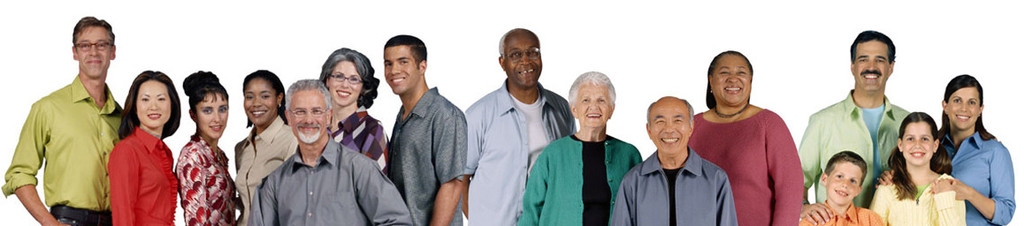 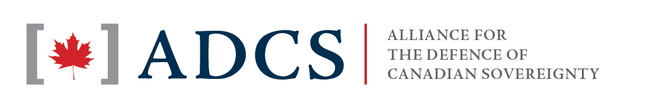 The Government of Canada has signed a ‘FATCA IGA’ (Foreign Account Tax Compliance Act Intergovernmental Agreement) with the United States to help that foreign country acquire assets of those Canadians it alone deems to be ‘U.S. persons’.  

FATCA is the enforcement tool for the imposition of that peculiar and punitive U.S. style ‘place of birth’ taxation on the world.  

We believe that the Canadian legislation that implements the FATCA IGA violates the Canadian Constitution, Canada’s Charter of Rights and Freedoms, the principles of Canadian sovereignty and democracy, and the fundamental rights of all Canadians. 

We are now taking legal action in the form of a lawsuit against the Government of Canada to stop our elected government from imposing the U.S. FATCA law on Canada and Canadians.What is the cost of the Canadian lawsuit? 

Litigation is very expensive and our opposition, the Government of Canada, has unlimited resources to fight us.

We have already raised $300,000 of the $500,000 in legal costs to take our lawsuit through the first court. There are two more legal bills coming due. THIS MEANS THAT $100,000 WILL BE REQUIRED ON May 1, 2015, and August 1, 2015 to keep the litigation going.

Some donations will also have to be set aside for other expenses including accounting and auditing fees as required by Corporations Canada. Later there will be new costs, not yet estimated but likely to be much less, for the expected appeals and Supreme Court.

We may never receive any large corporate donation and this giving is really going to hurt. We will provide weekly updates on remaining monies needed.

An accounting of all monies received and expended will be provided to Corporations Canada and posted publicly on the ADCS-ADSC website.To read more about our mandate, the issues real Canadians are now facing, the plaintiffs, the legal arguments, the global impact of FATCA and an active knowledgeable Blog on these topics, check out the website    http://www.adcs-adsc.ca/and please consider making a small (or not so small) donation to support these efforts.Our Legal Team